Job Recommendation Letter PDF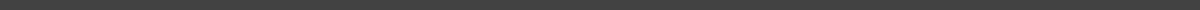 To Whom It May Concern,I am writing to wholeheartedly recommend [Candidate Name] for any position they are aspiring to fill. Having worked directly with [Candidate Name] for over three years at [Company Name], I can attest to their exceptional skills and the value they brought to our team.Professional Skills and Achievements:[Candidate Name] consistently demonstrated a high level of professionalism, reliability, and initiative.They played a pivotal role in the successful completion of [Specific Project or Task], showcasing their ability to manage tasks efficiently.[Candidate Name]’s exceptional communication skills enabled seamless collaboration across different departments.Personal Qualities:Beyond their professional competencies, [Candidate Name] is a joy to work with because of their positive attitude and ability to inspire those around them.Their willingness to take on additional responsibilities and adapt to new challenges was truly admirable.Conclusion:Based on my experience working with [Candidate Name], I am confident they will be an invaluable asset to your organization. Please feel free to contact me if you require any further information.Sincerely,[Your Name]
[Your Position]
[Your Contact Information]